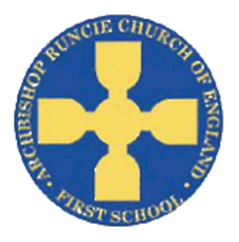                                   ‘Space’ Spring Term 2019 Year 1 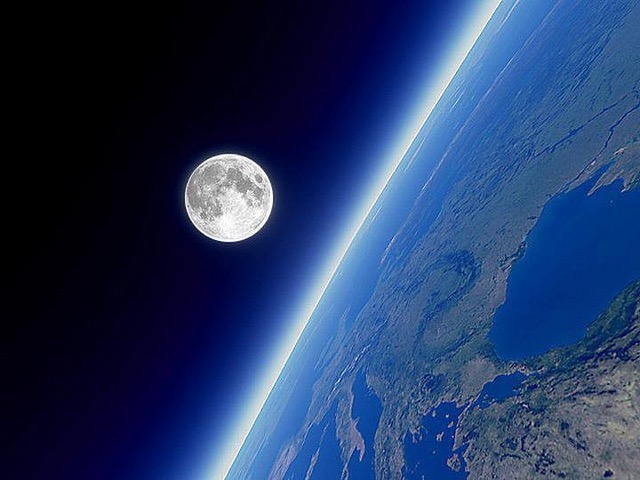 